 „Synthese von Kupfersulfid“Materialien: 		Porzellantiegel, Dreifuß mit Gitter, Gasbrenner, WaageChemikalien:		Kupfer (Cu, pulverisiert), Schwefel (S)Durchführung: 		Der Porzellantiegel und eine Portion Kupfer (0,2 g) werden gewogen. Kupfer im Porzellantiegel wird mit Schwefel versetzt und unter dem Abzug etwa 10 Minuten erhitzt. Das Reaktionsprodukt wird gewogen. Da überschüssiger Schwefel als Schwefeldioxid entweichen kann muss unbedingt unter dem Abzug gearbeitet werden. Der Versuch wird mit unterschiedlichen Mengen Kupfer (0,4 g; 0,6 g; 0,8 g; 1,0 g) wiederholt. Beobachtung:		Nach dem Erhitzen liegt im Porzellantiegel ein bläuliches Produkt. Gelbe oder rötliche Reste, lassen auf eine unvollständige Reaktion schließen (siehe Abb. 3).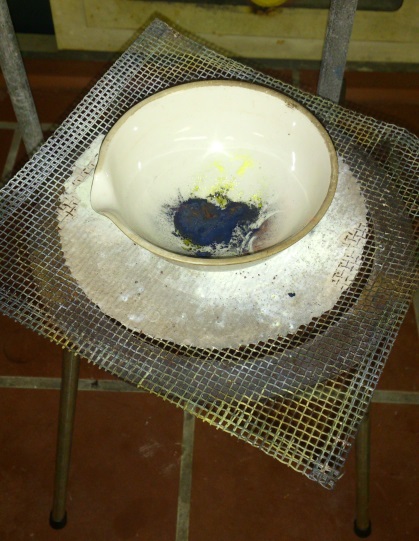 Deutung:	Kupfer reagiert mit Schwefel zu Kupfersulfid. Je größer die Masse des eingesetzten Kupfers, desto größer ist die Masse des Kupfersulfids. Entsorgung:	Kupfersulfid erfordert keine besondere Entsorgung.Literatur:	 Meloefski, R., Atome, Moleküle, Ionen. In Freytag, K. & Scharf, V. & Thomas,  E. (Hrsg.), Handbuch des Chemieunterrichts. Sekundarbereich I. Band 3, Teilchen-Formeln-Redoxreaktionen. Aulis Verlag. Köln (2002).    GefahrenstoffeGefahrenstoffeGefahrenstoffeGefahrenstoffeGefahrenstoffeGefahrenstoffeGefahrenstoffeGefahrenstoffeGefahrenstoffeSchwefelSchwefelSchwefelH: 315H: 315H: 315P: 302+352P: 302+352P: 302+352KupferKupferKupferH: 228-410H: 228-410H: 228-410P: 210-273-501P: 210-273-501P: 210-273-501KupfersulfidKupfersulfidKupfersulfid------SchwefeldioxidSchwefeldioxidSchwefeldioxidH: 331-314-280H: 331-314-280H: 331-314-280P: 260-280-304+340-303+361+353-305+351+338-315-405-403P: 260-280-304+340-303+361+353-305+351+338-315-405-403P: 260-280-304+340-303+361+353-305+351+338-315-405-403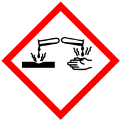 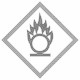 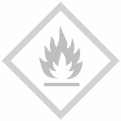 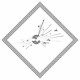 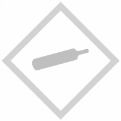 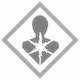 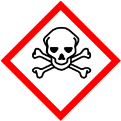 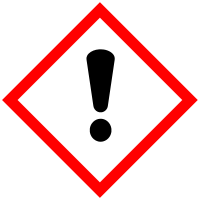 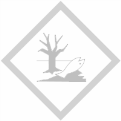 